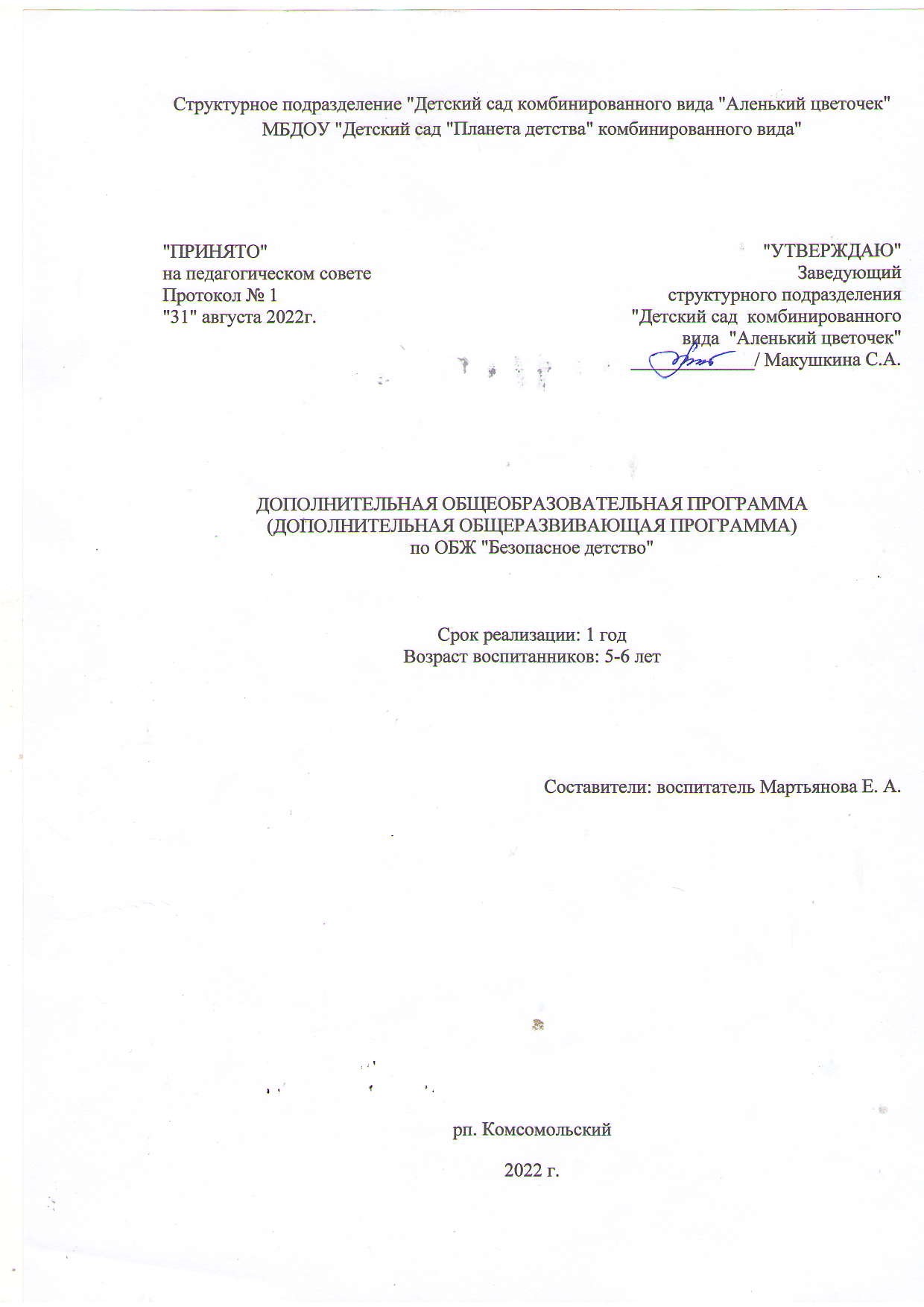 Содержание      Пояснительная записка.                                                                                     Актуальность                                                                                            Педагогическая целесообразность.       Цели и задачи программы.      Принципы, методы и приемы.      Возраст детей, участвующих в реализации программы.      Сроки реализации программы.      Формы и режим занятий.      Формы подведения итогов реализации программы      Учебно-тематический план      Ожидаемые результаты и способы их проверки      Методическое обеспечение программы.      Список литературы.1.ПОЯСНИТЕЛЬНАЯ ЗАПИСКАКружок «Безопасное детство» направлен на начальное  формирование у детей дошкольного возраста старшей группы сознательного отношения к вопросам личной безопасности, приобретение первичных знаний и умений распознавать и оценивать опасные ситуации, определять способ защиты от них, и в конечном счете, для воспитания «Безопасного типа»-личности, хорошо знакомой с современными проблемами безопасности жизни человека, осознающей их важность, стремящейся решать эти проблемы и при этом разумно сочетать личные интересы с интересами общества.1.1.АКТУАЛЬНОСТЬ     Актуальность темы кружковой работы обусловлена в первую очередь социальным запросом родителей, чьи дети уже через 2 года становятся школьниками. Большая часть родителей – работающие. Ребенок часть свободного времени после уроков в школе будет проводить без присмотра и контроля взрослых, поэтому родителей волнует, достаточно ли их ребенок внимателен, осторожен и предусмотрителен.Как оказалось, большинство детей старшей возрастной группы оказались  несамостоятельны и не могут принять верное решение (особенно в экстренных ситуациях), не знакомы с правилами техники безопасности на улице и дома.«Самое дорогое у человека – это жизнь», - писал Н.А.Островский. А жизнь ребенка вдвойне дорога, потому что он еще только делает первые шаги в сложном мире, постигает день за днем все изгибы и превратности нашего быта. И от того, донесут ли взрослые до его сознания необходимые знания о безопасности, будет зависеть жизнь малыша.Часто, втягиваясь в круговорот повседневности, мы забываем о том, сколько неожиданных опасностей подстерегает человека на жизненном пути. Наша беспечность и равнодушное отношение к своему здоровью зачастую приводит к трагедии. А ведь человек может предотвратить беду, уберечь себя и своих близких от опасности, если будет владеть элементарными знаниями основ безопасности жизнедеятельности.С первых лет жизни активность ребенка в вопросах познания окружающего мира, его любознательность иногда становятся для него небезопасным. Поэтому важной социальной задачей является воспитание у ребенка навыков адекватного поведения в различных неожиданных ситуациях. Дети могут оказаться в непредвиденной ситуации и на улице и дома, поэтому у ребенка должна сформироваться устойчивая потребность в безопасности. И, поскольку опыт с детства во многом определяет взрослую жизнь человека, то алгоритмы, лежащие в основе безопасного поведения, необходимо начинать формировать как можно раньше.У детей дошкольного возраста отсутствует та защитная психологическая реакция на опасность, которая свойственна взрослым. Их жажда знаний, желание постоянно открывать что-то новое часто ставит ребенка перед реальными опасностями.Знания эти формируются в процессе воспитания, следовательно, обучение детей обеспечению безопасности их жизнедеятельности является актуальной педагогической задачей, в решении которой должны принимать участие не только педагоги, но и родители, общественность, различные ведомственные структуры, которые ответственны за жизнь и здоровье граждан.Необходимость формирования у детей дошкольного возраста основ безопасности жизнедеятельности (состояния физической, психической и социальной защищенности), как необходимого условия полноценного развития человека, послужила основанием для выбора темы кружковой работы.1.2.ПЕДАГОГИЧЕСКАЯ ЦЕЛЕСООБРАЗНОСТЬНовизна программы:Новизной и отличительной особенностью программы является познавательное, социально-коммуникативное развитие у детей, развитие исследовательского характера, пространственных представлений, физических и психических закономерностей, овладение разнообразными способами практических действий, появление созидательного отношения к окружающему.Программа направлена на формирование основ безопасности детей дошкольного возраста. Определить, правильно или неправильно ведет себя человек в тех или иных обстоятельствах, очень сложно. Ведь даже открытый конфликт ребенка с взрослым ил сверстником в некоторых случаях можно оценить положительно – как стремление отстоять себя и право на свое мнение, поступок.Любая общепринятая норма должна быть осознана и принята маленьким человеком – только тогда она станет действенным регулятором его поведения. Прямолинейное, декларативное требование соблюдать принятые в обществе правила поведения чаще всего оказывается малоэффективным. Тем не менее, необходимо выделить такие правила поведения, которые дети должны выполнять неукоснительно, так как от этого зависят их здоровье и безопасность. Для этого очень важно найти адекватный способ объяснения детям этих правил, а затем следить за их выполнением.Безопасность – это не просто сумма усвоенных знаний, а умение правильно себя вести в различных ситуациях. Кроме того, дети могут оказаться в непредсказуемой ситуации на улице и дома. Поэтому, главной задачей взрослых является стимулирование развития у них самостоятельности и ответственности.Отличительные особенности  программы:Учебно-воспитательный процесс осуществляется через различные направления работы: познание окружающего мира, зрительной памяти, пространственного мышления, которые дополняются друг в друге, взаимно отражаются, что способствует формированию нравственных и познавательных  качеств у детей. Особое внимание уделяется обучению детей по формированию основ безопасности жизнедеятельности.В данной программе предпринята попытка, по-новому подойти к организации, содержанию и методам работы. Особое внимание уделено взаимодействию ДОУ с семьей.1.3. ЦЕЛИ И ЗАДАЧИ  ПРОГРАММЫ:                                                                                                                 Цель программы:формировать у детей представления об опасных для человека и окружающего мира природы ситуациях и способах поведения в них.Задачи программы:Обучающие задачи:•	Дать детям первоначальное представление об основах безопасности жизнедеятельности.•	Систематизировать и углубить знания детей о правилах безопасного поведения, формировать привычки их соблюдения.•	Учить детей овладению приемами элементарного практического взаимодействия с окружающими предметами, с помощью которых можно предотвратить ситуацию.Воспитательные задачи:•	Воспитывать	у	детей	самостоятельность,	осторожность, внимательность и ответственность.Развивающие задачи:•	Развивать у детей навыки адекватного поведения в различных неожиданных ситуациях во дворе, дома, на природе, в общественных местах.•	Формировать чувства ответственности за свои поступки и личное отношение к соблюдению правил безопасного поведения. 1.4.ПРИНЦИПЫ, МЕТОДЫ И ПРИЕМЫ РЕАЛИЗАЦИИ ПРОГРАММЫ:Основные принципы, заложенные в основу программы: 1.Принцип индивидуального и диффееренцированного подхода, т. е. учет личностных , возрастных особенностей детей и уровня их психического и физического развития.2.Принцип взаимодействия «дети-дорожная среда», «дети-пожарная безопасность», «дети-личная безопасность». Чем меньше возраст, тем легче формировать у него социальные чувства и устойчивые привычки безопасного поведения. Пластичность нервной системы ребенка позволяет успешно решать многие воспитательные задачи.3.Принцип возрастной безопасности. С раннего детства следует постоянно разъяснять детям суть явлений в дорожной среде, опасность движущих объектов, правила пожарной безопасности, соблюдения правил личной безопасности.4.Принцип социальной безопасности. Дошкольники должны понимать, что они живут в обществе, где надо соблюдать  определенные нормы и правила.5.Принцип самоорганизации , саморегуляции и самовоспитания. Этот принцип реализуется при осознании детьми правил безопасного поведения.1.5.ВОЗРАСТ ДЕТЕЙ, УЧАСТВУЮЩИХ В РЕАЛИЗАЦИИ ПРОГРАММЫ. Возраст воспитанников, участвующих в реализации данной программы – от 5 до 6 лет.  Принимаются все желающие, без специального отбора.  1.6.  СРОКИ РЕАЛИЗАЦИИ ПРОГРАММЫ.   Продолжительность реализации программы – 1 год.  1.7.ФОРМЫ И РЕЖИМ ЗАНЯТИЙ:    Форма организации образовательного процесса: кружок с детьми одного возраста. Состав группы постоянный.     Объем  и  срок  освоения  программы. Программа рассчитана на один год. Занятия проводятся    один раз в неделю, общее  количество  учебных  часов – 36. Длительность занятий 25 минут. 2.СОДЕРЖАНИЕ ПРОГРАММЫ2.1. УЧЕБНО-ТЕМАТИЧЕСКИЙ ПЛАН.Перспективно-тематическое планирование кружковой работы по ОБЖ2.2. ОЖИДАЕМЫЕ  РЕЗУЛЬТАТЫ:Знать: правила безопасного поведения на дорогах, на улице, дома, на природе.Уметь:действовать	в	тех	или	иных	ситуациях,оценивать возможности по преодолению опасности.Владеть:алгоритмом	действий	в	предполагаемых	сложных ситуациях.2.3.  ФОРМЫ ПРОВЕДЕНИЯ ИТОГОВ РЕАЛИЗАЦИИ ПРОГРАММЫ:Итогом в реализации программы являются:-открытые занятия для родителей;-выставка детских работ.  3. МЕТОДИЧЕСКОЕ ОБЕСПЕЧЕНИЕ ПРОГРАММЫ  1. Формы занятий планируемых по каждой теме или разделу.В процессе занятий используются различные формы: игры; чтение; просмотр тематических видеофильмов; тренинги поведения в опасных ситуациях; беседы; выставки рисунков и поделок; викторины.   2. Приемы и методы организации.Методы, в основе которых лежит способ организации занятия: -словестный (объяснение, рассказ, беседа, чтение художественной литературы);- наглядный (наблюдение, показ иллюстраций, показ (выполнение) педагогом);- практический (выполнение работы, игра, упражнения).Методы, в основе которых лежит форма организации деятельности детей:- фронтальный (одновременная работа со всеми детьми);-групповой (организация работы в группах);-индивидуальный (индивидуальное выполнение задания).Список использованной литературы:1. Авдеева Н. Н., Князева Н. Л., Стеркина Р. Б. Безопасность. Учебное пособие по основам безопасности жизнедеятельности детей старшего дошкольного возраста. – СПб. : «ДЕТСТВО-ПРЕСС», 2013.2. Арнаутова Е. П. Основы сотрудничества педагога с семьей дошкольника. - М., 1994.3. Арнаутова Е. П. Педагог и семья. - М., 2002.4. Белая К. Ю., Зимонина В. Н., Кондрыкинская Л. А. Как обеспечить безопасность дошкольников. Конспекты по основам безопасности детей дошкольного возраста. Книга для воспитателей детского сада. – М. : Просвещение, 2004.5. Белая К. Ю. Инновационная деятельность в ДОУ: Методическое пособие. - М., 2004.6. Белая К. Ю. Формирование основ безопасности у дошкольников. Пособие для педагогов дошкольных учреждений и родителей. – М., Мозаика – Синтез, 2011.7. Деркунская В. А. Диагностика культуры здоровья дошкольников. Учебное пособие. – М. : Педагогическое общество России, 2005.8. Добрякова В. А., Борисова Н. В., Панина Т. А., Уклонская С. А. Три сигнала светофора. Дидактические игры, сценарии вечеров досуга. Книга для воспитателя детского сада. – М. : Просвещение, 1989.9. Занятия по правилам дорожного движения / Сост. Н. А. Извекова, А. Ф. Медведева и др. ; под ред. Е. А. Романовой, А. Б. Малюшкина. - М. : ТЦ Сфера, 2008.10. Здоровьесберегающая система дошкольного образовательного учреждения. Модели программ, рекомендации, разработки занятий / Авторы – сост. : Павлова М. А., Лысогорская М. В. – Волгоград, «Учитель», 2008.11. Киселва Л. С., Данилина Т. А., Лагода Т. С., Зуйкова М. Б. Проектный метод в деятельности дошкольного учреждения : Пособие для руководителей и практических работников ДОУ. – М. : АРКТИ, 2006.12. Саулина Т. Ф. Три сигнала светофора. Ознакомление дошкольников с правилами дорожного движения. Пособие для педагогов и родителей для работы с детьми 3 – 7 лет. М., Мозаика – Синтез, 2008.13. Степененкова Э. Я., Филенко М. Ф. Дошкольникам о правилах дорожного движения. Пособие для воспитателя детского сада. – М. : Просвещение, 1979.Раздел    ТемаКраткое содержание.               Цели и задачи  Дата В здоровом теле – здоровый дух.Как устроен человек?Беседа, презентации: "Органы человека"  презент-я: " Анатомия для детей", танец: "А где же ручки?"Познакомить детей с понятием «внутренние органы», их названием, расположением и функциями (мозг, сердце, легкие, желудок). Закрепить представление о строении собственного тела, расширять знания о своем организме. Учить детей опытным путем подтверждать полученные знания (в ходе простых экспериментов).Октябрь1 неделяВ здоровом теле – здоровый дух.Смотри во все глаза.Беседа «Берегите глаза», презент: "Как устроен глаз?".                                "Уроки осторожности тетушки Совы".Дать знания о строении глаза, важности зрения для человека и необходимости беречь глаза; познакомить со способом снятия усталости глаз с помощью чайной заварки.Октябрь 2 неделяВ здоровом теле – здоровый дух.Почему надо чистить зубы?Беседа, презентация: "Почему надо чистить зубы и мыть руки?" видео: "Уроки Мойдодыра".Познакомить детей с основными гигиеническими правилами, формировать понимание и привычку чистить зубы и мыть руки.Октябрь3 неделяВ здоровом теле – здоровый дух.Витамины- наши помощники.Беседа, презентация:" Здоровый образ жизни", игра: "Полезно - вредно." рисунки детей.Углубить знания детей о том, что в каждом продукте есть витамины, их значение и лечебные свойства для здоровья человека. Воспитывать бережное отношение к природе, желание и умение заботиться о своем здоровье.Октябрь4 неделяВ здоровом теле – здоровый дух.Микробы- враги.Беседа, видео: "Микробы". презентация: " гигиена питания".Дать детям представление о микробах, о местах их обитания. Развивать мышление, любознательность. Воспитывать потребность пользоваться правилами личной гигиены, желание быть здоровыми.Ноябрь1 неделяВ здоровом теле – здоровый дух.Дорога к доброму здоровью.Развлечение-викторина: "В гостях у Айболита", рисунки детей.Формировать элементарные знания и навыки здорового образа жизни: потребность в чистоте и опрятности, соблюдении распорядка дня; необходимость выполнения физических упражнений.Ноябрь2 неделя       Ребенок вобществе.Я в транспорте.Беседа, презентация: "Опасности на дороге" " Первая помощь при автоаварии ".видео: "Аркадий Паровозов".Формирование у детей знаний по правилам дорожного движения.Ноябрь3 неделя       Ребенок вобществе.Я пришел в театр.Беседа, презентация: «Правила поведения в общественных местах» "Уроки осторожности тетушки Совы", сюж-ролев. игра "Театр»               (создание аварийной ситуации).Формировать представления детей о театре; познакомить детей с правилами поведения в театре; вызвать интерес и желание играть (выполнять роль «кассира», «билетера», «зрителя»)Ноябрь4 неделя       Ребенок вобществе.На вокзале и без мамы.Беседа,: презентация: "Один на вокзале". видео: "Аркадий Паровозов".Развивать у детей понятие о необходимости соблюдения правил безопасности при общении с незнакомыми людьми.Декабрь 1 неделя       Ребенок вобществе.Мы пришли в магазин.Беседа, презентация: "Безопасность в магазине", видео:" Азбука безопасности".Познакомить детей с правилами поведения в магазине. Воспитывать навыки взаимодействия, сотрудничества, активности, инициативности, самостоятельности, бережного отношения к вещамДекабрь 2 неделя       Ребенок вобществе.Опасности вокруг.Итоговая викторина (соревнование)Формирование у детей навыков безопасного поведения в чрезвычайных жизненных ситуацияхДекабрь 3 неделяРебенок на улице.Дорога в детский сад.Беседа, презентации: "Светофорик""Дорога в д/сад", видео: Спасик и его друзья"." Подземелья и колодцы".Учить детей ориентироваться в дорожных ситуациях по пути движения в детский сад и обратно. Закрепить обозначение некоторых дорожных знаков, правила дорожного движения.Декабрь 4 неделяРебенок на улице.Незнакомые люди и предметы, детская площадка.Беседа, презентация:" Опасности на улице", видео:"Спасик", "Уроки осторожности т. Совы."" правила поведения на детской площадке".Учить предвидеть опасность, стараться её избежать, 
при необходимости - действовать, принимать решения; обогащать жизненный опыт детей доступными методами и приемами.Январь2 неделяРебенок на улице.Бездомные животные.Беседа, презентация: "Первая помощь при укусах животных", видео:" Азбука безопасности "пение песни: "Собака бывает кусачей".Дать знания о правилах поведения при встрече и общении с различными домашними и бездомными животными.  
Учить осторожному обращению с животными, объясняя, что контакты с ними могут быть опасными.Январь3 неделяРебенок на улице.Колесо безопасностиВикторина «Правила дорожные всем знать положено»Закрепить знания детей о правилах безопасного поведения на дорогах, умение различать знаки: запрещающие, информационно- указательные, предупреждающие, знаки сервиса. Формировать навыки осознанного поведения на улице и использования правил дорожного движения в повседневной жизни.Январь4 неделяРебенок в природе.Собираемся в поход.Беседа. Видео: Спасик и его друзья", знакомство с компасом.Закрепить  представление у детей и родителей  о сохранении здоровья через активный отдых на природе. Познакомить детей с компасомФевраль1 неделяРебенок в природе.Опасности в лесу.презентации:" Опасности в лесу".         " Первая помощь при укусах насекомых, клещей", "Ядовитые растения".Закрепить знания детей об опасностях, с которыми можно столкнуться в лесу. Познакомить с оказанием первой помощи при укусах насекомых и т.дФевраль2 неделяРебенок в природе.Как не заблудиться в лесу?Беседа, презентация: "Как не забдудиться в лесу?" Закреплять знания детей об элементарных правилах безопасности в лесу.Развивать представления о том, как действия людей вредят природеФевраль3 неделяРебенок в природе.Ч.С. в лесу.Беседа, видео: "Лесной пожар"," Как не умереть с голоду в лесу", презентация:" Как укрыться в лесу".Воспитывать чувство любви к окружающим нас природным богатствам, чуткости, понимаю необходимости бережного отношения к ним.Февраль4 неделяРебенок в природе.Лес друг, а не враг.Инсценировка: "Дорога к бабушке."(Красная шапочка , Маша и медведь- попури).Закреплять знания детей о лесе и его  обитателях, деревьях, грибах, закреплять правила поведения в лесу с помощью использования стихов, загадок, различных игр.Воспитывать любовь к родной природе и бережное отношение к ней.Март1 неделяРебенок домаЕсли в дверь позвонили.Беседа, презентация: "Один дома"          видео:" Спасик и его друзья" "Азбука безопасности".Учить детей правильно вести себя дома, когда остаются одни; сформировать представление о том, что нельзя открывать двери никому постороннему. Предостеречь детей от неприятностей, связанных с контактом с незнакомыми людьми.Март2 неделяРебенок домаОпасности в доме.Беседа, презентация: "Опасные игрушки" ,видео: "Правило поведения с газом",дид. игра: Опасности в доме".Формировать представления детей об опасности при обращении с различными предметами в быту; Дать детям знания о правилах пользования колющими, режущими, огнеопасными предметами.Март3 неделяРебенок домаНаши помощники(электроприборы)Беседа, видео: "Электричество"                         (осторожности тетушки Совы),"Осторожности в интернете".Обобщить знания детей о бытовых электроприборах, их назначении и правилах пользования. 
Воспитывать у детей чувство осторожного обращения с электроприборами.Март4 неделяРебенок домаОгонь-друг, или враг?Беседа, презентация: "Спички детям не игрушка", видео:"Систематизировать знания детей об огне, выяснить что значит огонь – «добрый» или «злой». Закрепить знания детей о противопожарной безопасности.Апрель1 неделяРебенок домаПри пожаре не зевай.Ситуация: "Если в доме пожар " презентация:" Хочу быть пожарным" видео: " Правило поведения при пожаре""Познакомить с историей создания пожарной службы, показать её значимость для людей. Познакомить с номером телефона «01». Формировать представление о профессии пожарного, воспитывать уважение к их труду.Апрель2 неделяРебенок домаВ гостях у БуратиноПодведение итогов: инсценировка сказки (отрывок) с элементами аппликацииФормировать представление об основах безопасной жизни в процессе аппликации, уточнить знания об опасных предметах таких, как ножницы. Воспитывать чувство взаимопомощи, желание помочь Буратино.Апрель3 неделя                                         Опасная природа.Все о молнии, грозе Беседа, презентации: "Правила поведения при катаклизмах", видео: «Осторожности при грозе, на водоемах, на улице»Формирование основ безопасности собственной жизнедеятельности. Вспомнить с детьми правила поведения на природе во время грозы, пожара, на водоемах, на улице.Апрель4 неделя                                         Опасная природа.Землетрясения.Беседа, презентация: "Первая помощь при землетрясениях", видео:"Спасик ".Формирование представления детей о стихийном бедствии – землетрясении. Познакомить с правилами поведения во время землетрясенияМай1 неделя                                         Опасная природа.Пожары и наводненияБеседа, презентация: "Правила поведения при катастрофах", видео: "МЧС России".Формировать у детей осознанное и ответственное отношение к выполнению правил безопасности при катастрофе. Вооружить детей знаниями, умениями и навыками, необходимыми для действия в экстремальных ситуациях.Май2 неделя                                         Опасная природа.Сами с усами Первая помощь себе и другим.(практическое занятие).Познакомить детей с основными элементарными правилами оказания первой помощи при синяках, ссадинах, порезах, ожогах, обморожении, попадании соринки в глаз, формирование умения правильно пользоваться пластырем, йодом, зеленкой и бинтами, обрабатывать рану, промывать, накладывать повязку.Май3 неделя                                         Опасная природа.Безопасность- каждый день Итоговое занятие (чтение стихов, загадывание загадок, пение песен)Закрепить знания о безопасности, правила поведения в быту и на улице, умение правильно вести себя в экстремальной ситуации; учить сопереживать героям сказки; вызывать желание помочь им; развивать мышление, сообразительность, фантазию.Май4 неделя